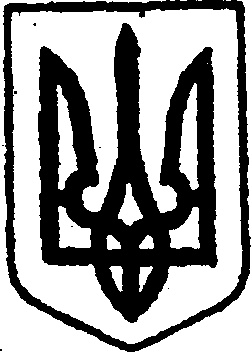 КИЇВСЬКА ОБЛАСТЬТЕТІЇВСЬКА МІСЬКА РАДАVІІІ СКЛИКАННЯШОСТА   СЕСІЯ                                              Р І Ш Е Н Н Я    25.05.2021                                                                                № 265 - 06 - VIIІПро реорганізацію Височанського   НВО «Загальноосвітня школа  І-ІІІ ступенів – дитячий садок»       Відповідно до законів України «Про місцеве самоврядування в Україні», пункт 30 частини 1 статті 26, «Про освіту», пункт 2 статті 66, «Про повну загальну середню освіту»,  пункт 1 статті 32, враховуючи клопотання  відділу освіти Тетіївської міської ради та висновки і рекомендації комісії з питань соціального захисту, охорони здоров’я, освіти, культури, молоді і  спорту, з метою оптимізації мережі закладів освіти Тетіївської міської територіальної громади, модернізації закладів освіти Тетіївська міська рада                                          В И Р І Ш И Л А:1. Понизити ступінь Височанського навчально – виховного об’єднання «Загальноосвітня школа І – ІІІ ступенів – дитячий садок» Тетіївської міської ради (код  ЄДРПОУ 20616520 ) шляхом реорганізації його у Височанську гімназію Тетіївської міської ради Київської області з 2022/2023 навчального року. 2. Змінити назву Височанського навчально-виховного об’єднання «Загальноосвітня школа І – ІІІ ступенів – дитячий садок» Тетіївської міської ради на Височанська гімназія Тетіївської міської ради Київської області та затвердити нову редакцію Статуту Височанської гімназії Тетіївської міської ради Київської області.3. Створити комісію з реорганізації  Височанського навчально – виховного об’єднання «Загальноосвітня школа І – ІІІ ступенів – дитячий садок» Тетіївської міської ради у складі згідно з додатком 1.3. Встановити строк заявлення кредиторських вимог кредиторів строком у 2 (два) місяці з моменту офіційного оприлюднення рішення. 5. Контроль за виконанням цього рішення покласти на постійну комісію з питань соціального захисту, охорони здоров’я, освіти, культури, молоді і  спорту, заступника міського голови з гуманітарних питань Дячук Н.А. та  начальника відділу освіти В.Васютинського.      Міський голова                                                  Богдан БАЛАГУРА                                                        Додаток  № 1                                                              до рішення шостої сесії Тетіївської                                                   міської ради VIII скликання                                                                     від 25.05.2021 № 265-06 – VIIIСКЛАДкомісії з реорганізації  Височанського  навчально – виховного об’єднання «Загальноосвітня школа І – ІІ ступенів – дитячий садок»Голова комісіїДячук Надія Анатоліївна, заступник міського голови з гуманітарних питань, робоча адреса м. Тетіїв, вул. Януша Острозького, 5.Члени комісії:Васютинський Вадим Володимирович, начальник відділу освіти Тетіївської міської ради,  робоча адреса: вул.. Цвіткова, 11, м. Тетіїв.Демцюра В’ячеслав Анатолійович,  директор закладу освіти, робоча адреса: с. Високе, вул. Дружби , 8.Кнедик Леся Олексіївна, головний бухгалтер централізованої бухгалтерії відділу освіти, робоча адреса: вул. Цвіткова, 11, м. Тетіїв.     Секретар міської ради                                         Наталія ІВАНЮТА 